Сегодня, 19 мая в рамках форума «Предпринимательство на Вятке 2015» состоялся круглый стол «Перспективы развития молодежного предпринимательства в г. Кирове и Кировской области»Мероприятие посетили молодые предприниматели, желающие развивать молодежное предпринимательство на Вятке и  начинающие предприниматели, которые планируют в ближайшее время организовать свой бизнес.В ходе мероприятия были выявлены типичные проблемы с которыми сталкиваются молодые предприниматели и сформулированы варианты их решения силами муниципальных и региональных административных ресурсов.Благодаря сплоченности участников и организаторов круглого стола: Института Бизнеса совместно с Центром бизнес-консультирования «НДКИРОВ», «РЕСПУБЛИКОЙ ЦВЕТА», МБУ «Центр инноваций»  были проработаны новые групповые методики работы по поиску проблемы и причин ее возникновения, которые  позволяют предотвратить возникновения проблемы, а не устранять ее последствия. Благодарим всех, кто принимал участие за активную и плодотворную работу!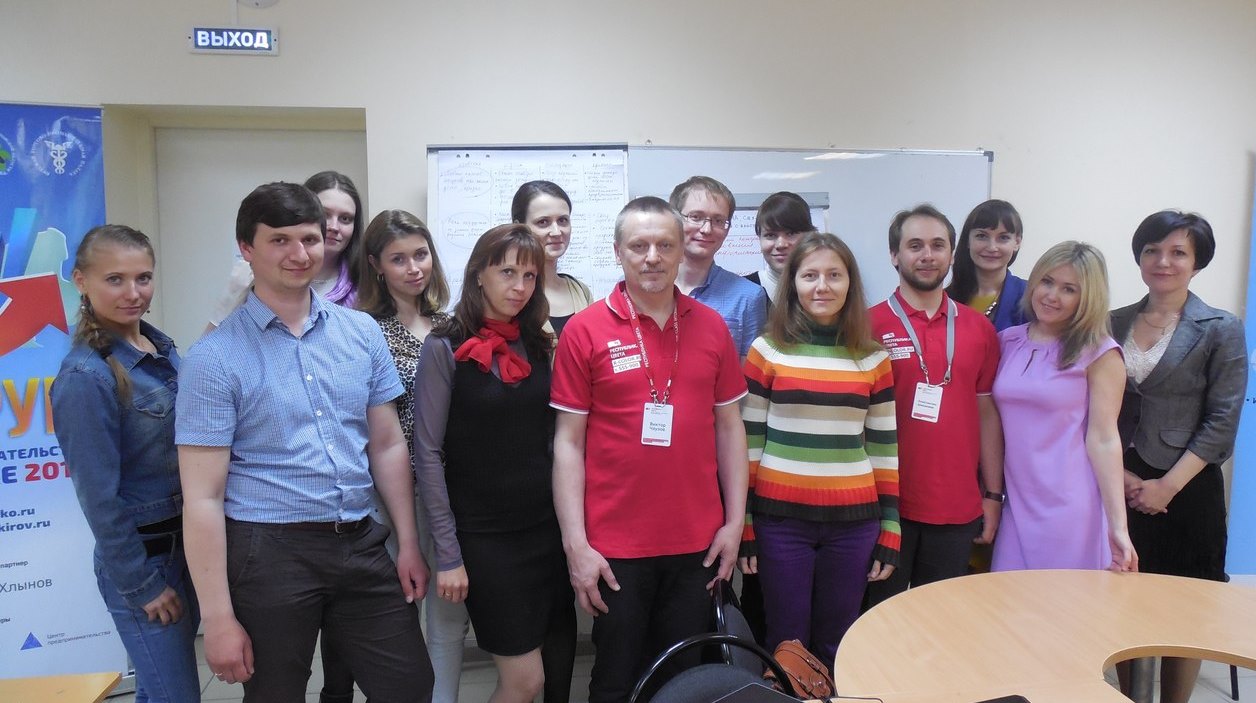 